от 20 марта 2024 года № 101О создании муниципальной комиссии по обследованию жилых помещений инвалидов и общего имущества в многоквартирных домах, в которых проживают инвалиды, в целях их приспособления с учетом потребностей инвалидов и обеспечения условий их доступности для инвалидов на территории Куженерского муниципального района Республики Марий Эл	В соответствии с постановлением Правительства Российской Федерации от 09.07.2016 г. № 649 «О мерах по приспособлению жилых помещений и общего имущества в многоквартирном доме с учетом потребностей инвалидов», руководствуясь Федеральным законом от 06.10.2003 г. № 131-ФЗ «Об общих принципах организации местного самоуправления в Российской Федерации», Жилищным кодексом Российской Федерации, Администрация Куженерского муниципального района Республики Марий Эл п о с т а н о в л я е т:Создать и утвердить состав муниципальной комиссии по обследованию жилых помещений инвалидов и общего имущества в многоквартирных домах, в которых проживают инвалиды, в целях их приспособления с учетом потребностей инвалидов и обеспечения условий их доступности для инвалидов на территории Куженерского муниципального района (Приложение №1).Утвердить Положение о порядке работы муниципальной комиссии по обследованию жилых помещений инвалидов и общего имущества в многоквартирных домах, в которых проживают инвалиды, в целях их приспособления с учетом потребностей инвалидов и обеспечения условий их доступности для инвалидов на территории Куженерского муниципального района Республики Марий Эл (Приложение №2).Комиссия в своей деятельности руководствуется формой акта, утвержденного приказом Министерства строительства и жилищно-коммунального хозяйства Российской Федерации от 23.11.2016 г. № 836/пр (Приложение №3).Признать утратившим силу постановление Администрации Куженерского муниципального района Республики Марий Эл от 22 августа 2016 года № 383 «О создании комиссии муниципального образования «Куженерский муниципальный район» для обследования жилых помещений инвалидов и общего имущества в многоквартирных домах, в которых проживают инвалиды, входящих в состав муниципального жилищного фонда, а также частного жилищного фонда».Разместить настоящее постановление на официальном сайте Администрации Куженерского муниципального района в информационно-телекоммуникационной сети «Интернет».Контроль за исполнением настоящего постановления возложить на заместителя главы Администрации по социальным вопросам Желонкину Н.Н.СОСТАВ МУНИЦИПАЛЬНОЙ КОМИССИИпо обследованию жилых помещений инвалидов и общего имущества в многоквартирных домах, в которых проживают инвалиды, в целях их приспособления с учетом потребностей инвалидов и обеспечения условий их доступности для инвалидов на территории Куженерского муниципального района Республики Марий ЭлПОЛОЖЕНИЕо порядке работы муниципальной комиссии по обследованию жилых помещений инвалидов и общего имущества в многоквартирных домах, в которых проживают инвалиды, в целях их приспособления с учетом потребностей инвалидов и обеспечения условий их доступности для инвалидов на территории Куженерского муниципального районаРеспублики Марий ЭлОбщие положенияМуниципальная комиссии по обследованию жилых помещений инвалидов и общего имущества в многоквартирных домах, в которых проживают инвалиды, в целях их приспособления с учетом потребностей инвалидов и обеспечения условий их доступности для инвалидов на территории Куженерского муниципального района Республики Марий Эл (далее − Комиссия) создана для обследования жилых помещений инвалидов и общего имущества в многоквартирном доме, в котором проживают инвалиды с учетом потребностей инвалида и обеспечения условий их доступности для инвалида, а так же оценки возможности их приспособления с учетом потребностей инвалида в зависимости от особенностей ограничения жизнедеятельности, обусловленного инвалидностью лица, проживающего в таком помещении.Комиссия в своей деятельности руководствуется «Правилами обеспечения условий доступности для инвалидов жилых помещений и общего имущества в многоквартирном доме», утвержденными постановлением Правительства Российской Федерации от 09.07.2016 г. № 649 «О мерах по приспособлению жилых помещений и общего имущества в многоквартирном доме с учетом потребностей инвалидов» (далее − Правила).Структура КомиссииСостав Комиссии утверждается и изменяется постановлением Администрации Куженерского муниципального района Республики Марий Эл.Председателем комиссии назначается заместитель Главы Администрации по социальным вопросам.В состав Комиссии включаются представители:органов местного самоуправления, в том числе в сферах муниципального жилищного контроля, социальной защиты населения, архитектуры и градостроительства, и общественных объединений инвалидов.К участию в работе Комиссии могут привлекаться представители организации, осуществляющей деятельность по управлению многоквартирным домом, в котором располагается жилое помещение инвалида, в отношении которого проводится обследование.Основная задача КомиссииОсновной задачей Комиссии является обследование жилого помещения инвалида и общего имущества в многоквартирном доме, в котором проживает инвалид, в целях оценки приспособления жилого помещения инвалида и общего имущества в многоквартирном доме, в котором проживает инвалид, с учетом потребностей инвалида и обеспечения условий их доступности для инвалида, а также оценки возможности их приспособления с учетом потребностей инвалида в зависимости от особенностей ограничения жизнедеятельности, обусловленного инвалидностью лица, проживающего в таком помещении (далее − обследование), в том числе ограничений, вызванных:стойкими расстройствами двигательной функции, сопряженными с необходимостью использования кресла-коляски, иных вспомогательных средств передвижения;стойкими расстройствами функции слуха, сопряженными с необходимостью использования вспомогательных средств;стойкими расстройствами функции зрения, сопряженными с необходимостью использования собаки-проводника, иных вспомогательных средств;задержками в развитии и другими функциями организма человека.Функции КомиссииКомиссия, в соответствии с возложенной на нее задачей, осуществляет следующие функции:рассмотрение документов о характеристиках жилого помещения инвалида, общего имущества в многоквартирном доме, в котором проживает инвалид (технический паспорт (технический план), кадастровый паспорт и иные документы);рассмотрение документов о признании гражданина инвалидом, в том числе выписки из акта медико-социальной экспертизы гражданина, признанного инвалидом;проведение визуального, технического осмотра жилого помещения инвалида, общего имущества в многоквартирном доме, в котором проживает инвалид, при необходимости проведение дополнительных обследований, испытаний несущих конструкций жилого здания;проведение беседы с гражданином, признанным инвалидом, проживающим в жилом помещении, в целях выявления конкретных потребностей этого гражданина в отношении приспособления жилого помещения;оформление актов обследования в соответствии с действующим законодательством;оценка необходимости и возможности приспособления жилого помещения инвалида и общего имущества в многоквартирном доме, в котором проживает инвалид, с учетом потребностей инвалида и обеспечения условий их доступности для инвалида.вынесение заключения о возможности или отсутствии возможности приспособления жилого помещения инвалида и общего имущества в многоквартирном доме, в котором проживает инвалид, с учетом потребностей инвалида и обеспечения условия их доступности для инвалида.Права КомиссииДля реализации своих задач Комиссия имеет право:запрашивать и получать в установленном порядке от государственных органов власти, организаций, должностных лиц и граждан необходимые для деятельности Комиссии материалы, документы и информацию;приглашать на заседания Комиссии представителей уполномоченных федеральных органов и иных лиц, участвующих в обследовании жилых помещений инвалидов и общего имущества в многоквартирных домах, в которых проживают инвалиды.Комиссия обязана:в своей деятельности руководствоваться действующим законодательством Российской Федерации, Республики Марий Эл, муниципальными правовыми актами Администрации Куженерского муниципального района Республики Марий Эл.Организация работы КомиссииВ состав Комиссии входят председатель Комиссии, секретарь Комиссии и члены Комиссии.Председатель Комиссии:осуществляет общее руководство деятельностью Комиссии;формирует повестку дня заседания Комиссии;обеспечивает проведение заседания Комиссии;обеспечивает выполнение решений Комиссии;вносит предложения об изменении состава Комиссии;Секретарь Комиссии:осуществляет извещение членов Комиссии о повестке дня, дате, времени и месте проведения заседания Комиссии;ведет протокол заседания Комиссии;в случае отсутствия Председателя Комиссии исполняет обязанности председателя Комиссии.Члены Комиссии:принимают участие в обсуждении вопросов, вынесенных на рассмотрение Комиссии, а также обладают правом голоса по указанным вопросам;рассматривают документы о характеристиках жилого помещения инвалида, общего имущества в многоквартирном доме, в котором проживает инвалид (технический паспорт (технический план), кадастровый паспорт и иные документы;рассматривают документы о признании гражданина инвалидом, в том числе выписки из акта медико-социальной экспертизы гражданина, признанного инвалидом;проводят визуальный, технический осмотр общего имущества в многоквартирном доме, в котором проживает инвалид, при необходимости проводят дополнительные обследования, испытания несущих конструкций жилого здания;оценивают необходимость и возможность приспособления жилого помещения инвалида и общего имущества в многоквартирном доме, в котором проживает инвалид, с учетом потребностей инвалида и обеспечения условий их доступности для инвалида;принимают меры, необходимые для выполнения решений Комиссии.Комиссия осуществляет свою деятельность в соответствии с планом мероприятий по приспособлению жилых помещений инвалидов и общего имущества в многоквартирных домах, в которых проживают инвалиды, с учетом потребностей инвалидов и обеспечения условий их доступности для инвалидов (далее - план мероприятий). Заседание Комиссии проводятся не реже одного раза в полугодие.Заседания Комиссии считаются правомочными, если на нем присутствуют не менее половины от общего числа членов Комиссии.Решения Комиссии принимаются большинством голосов членов Комиссии. При равенстве голосов членов Комиссии решающим является голос Председателя Комиссии. В случае несогласия с принятым решением члены Комиссии вправе выразить свое особое мнение в письменной форме и приложить его к решению Комиссии.Организационно-техническое обеспечение деятельности Комиссии осуществляется Администрацией Куженерского муниципального района Республики Марий Эл.По результатам обследования оформляется акт обследования жилого помещения инвалида и общего имущества в многоквартирном доме, в котором проживает инвалид, в целях их приспособления с учетом потребностей инвалида и обеспечения условий их доступности для инвалида по форме акта обследования, утвержденной приказом Министерства строительства и жилищно-коммунального хозяйства Российской Федерации от 23.11.2016 № 836/пр (далее − акт обследования), содержащий:описание характеристик жилого помещения инвалида и общего имущества, составленное на основании результатов обследования;перечень требований из числа требований, предусмотренных разделами III и IV Правил обеспечения условий доступности для инвалидов жилых помещений и общего имущества в многоквартирном доме, утвержденных постановлением Правительства Российской Федерации от 09.06.2016 г. № 649 «О мерах по приспособлению жилых помещений и общего имущества в многоквартирном доме с учетом потребностей инвалидов» (далее − Правила), которым не соответствует обследуемое жилое помещение инвалида (если такие несоответствия были выявлены);описание характеристик общего имущества в многоквартирном доме, в котором проживает инвалид, составленное на основании результатов обследования;выводы Комиссии о наличии или об отсутствии необходимости приспособления жилого помещения инвалида и общего имущества в многоквартирном доме, в котором проживает инвалид, с учетом потребностей инвалида и обеспечения условий их доступности для инвалида с мотивированным обоснованием;выводы Комиссии о наличии или об отсутствии технической возможности для приспособления жилого помещения инвалида и (или) общего имущества в многоквартирном доме, в котором проживает инвалид, с учетом потребностей инвалида и обеспечения условий их доступности для инвалида с мотивированным обоснованием;перечень мероприятий по приспособлению жилого помещения инвалида и общего имущества в многоквартирном доме, в котором проживает инвалид, с учетом потребностей инвалида и обеспечения условий их доступности для инвалида (далее − мероприятия), определяемый на основании Правил с учетом мнения инвалида, проживающего в данном помещении (в случае, если в акте Комиссии сделан вывод о наличии технической возможности для приспособления жилого помещения инвалида и общего имущества в многоквартирном доме, в котором проживает инвалид, с учетом потребностей инвалида и обеспечения условий их доступности для инвалида).Перечень мероприятий может включать в себя:минимальный перечень мероприятий, финансирование которых осуществляется за счет средств бюджета субъекта Российской Федерации, бюджета Куженерского муниципального района в соответствии с утвержденными в установленном порядке муниципальными программами, направленными на обеспечение социальной поддержки инвалидов. В результате проведения таких мероприятий жилое помещение инвалида должно быть приведено в соответствие с требованиями, предусмотренными разделом IV Правил;оптимальный перечень мероприятий, финансирование которых может осуществляться за счет средств бюджета субъекта Российской Федерации, бюджета Куженерского муниципального района в соответствии с утвержденными в установленном порядке государственными и муниципальными программами, направленными на обеспечение социальной поддержки инвалидов. В результате проведения таких мероприятий общее имущество многоквартирного дома, в котором проживает инвалид, должно быть приведено в соответствие с требованиями, предусмотренными разделом III Правил;максимальный перечень мероприятий, которые выполняются по специальному заказу инвалида или членов семьи инвалида за счет их средств или средств иных источников финансирования, не запрещенных законодательством Российской Федерации.В случае, если в акте обследования содержится вывод об отсутствии технической возможности для приспособления жилого помещения инвалида и (или) общего имущества в многоквартирном доме, в котором проживает инвалид, с учетом потребностей инвалида и обеспечения условий их доступности для инвалида, то есть о невозможности приспособления жилого помещения инвалида и (или) общего имущества в многоквартирном доме, в котором проживает инвалид, с учетом потребностей инвалида и обеспечения условий их доступности для инвалида без изменения существующих несущих и ограждающих конструкций многоквартирного дома (части дома) путем осуществления его реконструкции или капитального ремонта, Комиссия выносит решение о проведении проверки экономической целесообразности такой реконструкции или капитального ремонта многоквартирного дома (части дома) в целях приспособления жилого помещения инвалида и (или) общего имущества в многоквартирном доме, в котором проживает инвалид, с учетом потребностей инвалида и обеспечения условий их доступности для инвалида, а уполномоченный орган обеспечивает ее проведение.Правила проведения проверки экономической целесообразности реконструкции или капитального ремонта многоквартирного дома (части дома), в котором проживает инвалид, в целях приспособления жилого помещения инвалида и (или) общего имущества в многоквартирном доме, в котором проживает инвалид, с учетом потребностей инвалида и обеспечения условий их доступности для инвалида утверждаются Министерством строительства и жилищно-коммунального хозяйства Российской Федерации.По результатам проверки экономической целесообразности (нецелесообразности) реконструкции или капитального ремонта многоквартирного дома (части дома), в котором проживает инвалид, в целях приспособления с учетом потребностей инвалида и обеспечения условий их доступности для инвалида Комиссия по форме, утвержденной Министерством строительства и жилищно-коммунального хозяйства Российской Федерации, принимает решение:об экономической целесообразности реконструкции или капитального ремонта многоквартирного дома (части дома), в котором проживает инвалид, в целях приспособления жилого помещения инвалида и (или) общего имущества в многоквартирном доме, в котором проживает инвалид, с учетом потребностей инвалида и обеспечения условий их доступности для инвалида;об экономической нецелесообразности реконструкции или капитального ремонта многоквартирного дома (части дома), в котором проживает инвалид, в целях приспособления жилого помещения инвалида и (или) общего имущества в многоквартирном доме, в котором проживает инвалид, с учетом потребностей инвалида и обеспечения условий их доступности для инвалида.Результатом работы Комиссии является заключение о возможности приспособления жилого помещения инвалида и общего имущества в многоквартирном доме, в котором проживает инвалид, с учетом потребностей инвалида и обеспечения условий их доступности для инвалида или заключение об отсутствии такой возможности, составленные по формам, утвержденным Министерством строительства и жилищно-коммунального хозяйства Российской Федерации.Комиссия в течение 10 календарных дней со дня вынесения соответствующего заключения в письменной форме информирует о нем инвалида, проживающего в обследованном жилом помещении, и направляет ему копию указанного заключения.Заключение о возможности приспособления жилого помещения инвалида и общего имущества в многоквартирном доме, в котором проживает инвалид, с учетом потребностей инвалида и обеспечения условий их доступности для инвалида выносится Комиссией на основании:акта обследования;решения Комиссии об экономической целесообразности реконструкции или капитального ремонта многоквартирного дома (части дома), в котором проживает инвалид, в целях приспособления жилого помещения инвалида и (или) общего имущества в многоквартирном доме, в котором проживает инвалид, с учетом потребностей инвалида и обеспечения условий их доступности для инвалида, предусмотренного подпунктом «а» пункта 6.13 настоящего Положения.Заключение об отсутствии возможности приспособления жилого помещения инвалида и общего имущества в многоквартирном доме, в котором проживает инвалид, с учетом потребностей инвалида и обеспечения условий их доступности для инвалида выносится Комиссией на основании:акта обследования;решения Комиссии об экономической нецелесообразности реконструкции или капитального ремонта многоквартирного дома (части дома), в котором проживает инвалид, в целях приспособления жилого помещения инвалида и (или) общего имущества в многоквартирном доме, в котором проживает инвалид, с учетом потребностей инвалида и обеспечения условий их доступности для инвалида, предусмотренного подпунктом «б» пункта 6.13 настоящего Положения.Заключение об отсутствии возможности приспособления жилого помещения инвалида и общего имущества в многоквартирном доме, в котором проживает инвалид, с учетом потребностей инвалида и обеспечения условий их доступности для инвалида является основанием для признания жилого помещения инвалида в установленном законодательством Российской Федерации порядке непригодным для проживания инвалида.Для принятия решения о включении мероприятий в план мероприятий заключение, предусмотренное пунктом 6.16 настоящего Положения, в течение 10 календарных дней со дня его вынесения направляется Комиссией главе Администрации Куженерского муниципального района Республики Марий Эл. Ответственность КомиссииОтветственность за выполнение возложенных на Комиссию задач и функций несет председатель Комиссии.ФОРМААКТ № __обследования жилого помещения инвалида и общего имущества в многоквартирном доме, в котором проживает инвалид, в целях их приспособления с учетом потребностей инвалида и обеспечения условий их доступности для инвалида	Комиссия по обследованию жилых помещений инвалидов и общего имущества в многоквартирных домах, в которых проживают инвалиды, входящих в состав муниципального жилищного фонда в целях их приспособления с учетом потребностей инвалидов и обеспечения условий их доступности для инвалидов, в составе:председателя ____________________________________________________________членов комиссии: ________________________________________________________(Ф.И.О. членов Комиссии с указанием представителем какого органа (организации) он является и занимаемой должности)созданная постановлением Администрации Куженерского муниципального района от «___» ________ 20__ года № ___ ,(указываются реквизиты акта о создании Комиссии)в соответствии с планом мероприятия, утвержденным постановлением Администрации Куженерского муниципального района от «___» ________ 20__ года № ___ ,(указывается дата утверждения плана мероприятий и кем он утвержден)провела обследование жилого помещения инвалида, расположенного в многоквартирном доме, по адресу: _________________________________________.(указывается полный адрес: индекс отделения почтовой связи, субъект РФ/округ, административный район, город/населенный пункт, квартал/микрорайон, улица, номер дома (с указанием номера корпуса, строения, владения, здания, сооружения), номер квартиры)и общего имущества в указанном многоквартирном доме, в котором проживает инвалид, на соответствие требованиям из числа требований, предусмотренных разделами III и IV Правил обеспечения условий доступности для инвалидов жилых помещений и общего имущества в многоквартирном доме, утвержденных постановлением Правительства Российской Федерации от 09.07.2016 г. № 649 (далее − требования).При обследовании жилого помещения инвалида и общего имущества в многоквартирном доме, в котором проживает инвалид, присутствовали:_______________________________________________________________________(Ф.И.О. гражданина, являющегося инвалидом и проживающего в обследуемом жилом помещении)_______________________________________________________________________(Ф.И.О. законного представителя инвалида с указанием подтверждающих документов)_______________________________________________________________________(Ф.И.О. представителей организаций, осуществляющих деятельность по управлению многоквартирным домом, в котором располагается жилое помещение инвалида и общее имущество, в отношении которого проводится обследование (при непосредственной форме управления многоквартирном домом)В результате обследования жилого помещения инвалида и общего имущества в многоквартирном доме Комиссией установлено:а) _____________________________________________________________________(описание характеристик обследуемого жилого помещения инвалида и общего имущества в многоквартирном доме, в котором проживает инвалид, составленное на основании результатов обследования)б) в результате обследования несоответствия не выявлены _______________________________________________________________________(перечень требований, которым не соответствует обследуемое жилое помещение инвалида и (или) общее имущество в многоквартирном доме, в котором проживает инвалид (если такие несоответствия были выявлены в результате обследования)На основании изложенного Комиссия пришла к следующим выводам:_______________________________________________________________________(выводы комиссии о наличии или об отсутствии необходимости приспособления жилого помещения инвалида и (или) общего имущества в многоквартирном доме, в котором проживает инвалид, с учетом потребностей инвалида и обеспечения условий их доступности для инвалида с мотивированным обоснованием)_______________________________________________________________________(выводы комиссии о наличии или об отсутствии технической возможности для приспособления жилого помещения инвалида и (или) общего имущества в многоквартирном доме, в котором проживает инвалид, с учетом потребностей инвалида и обеспечения условий их доступности для инвалида с мотивированным обоснованием)Мероприятия по приспособлению жилого помещения инвалида и (или) общего имущества в многоквартирном доме, в котором проживает инвалид, с учетом потребностей инвалида и обеспечения условий их доступности для инвалида <1>:_______________________________________________________________________(перечень мероприятий по приспособлению жилого помещения инвалида и (или) общего имущества в многоквартирном доме, в котором проживает инвалид, с учетом потребностей инвалида и обеспечения условий их доступности для инвалида и с учетом мнения инвалида, проживающего в данном помещении (его законного представителя)Проведение проверки экономической целесообразности реконструкции или капитального ремонта многоквартирного дома (части дома), в котором проживает инвалид, в целях приспособления жилого помещения инвалида и (или) общего имущества в многоквартирном доме, в котором проживает инвалид, с учетом потребностей инвалида и обеспечения условий их доступности для инвалида:_______________________________________________________________________(решение о проведении проверки экономической целесообразности такой реконструкции или капитального ремонта многоквартирного дома (части дома) в целях приспособления жилого помещения инвалида и (или) общего имущества в многоквартирном доме, в котором проживает инвалид с учетом потребностей инвалида и обеспечения условий их доступности для инвалида принимается в случае, если в акте обследования содержится вывод об отсутствии технической возможности для приспособления жилого помещения инвалида и (или) общего имущества в многоквартирном доме, в котором проживает инвалид, то есть о невозможности приспособления жилого помещения инвалида и (или) общего имущества в многоквартирном доме, в котором проживает инвалид, без изменения существующих несущих и ограждающих конструкций многоквартирного дома (части дома) путем осуществления его реконструкции или капитального ремонта)Замечания и предложения гражданина, являющегося инвалидом, либо его законного представителя, проживающих в жилом помещении членов семьи инвалида, присутствующих при обследовании жилого помещения:_____________________________________________________________________________________________________________________________________________________________________________________________________________________Настоящий акт составлен в ___ ( ___ ) экземплярах.Члены Комиссии <2>:Лица, присутствовавшиепри обследовании <3>:Гражданин, являющийсяинвалидом, проживающийв обследуемом жиломпомещении, либо егозаконный представитель,проживающие в жиломпомещении члены семьиинвалида, присутствовавшиепри обследованиижилого помещения <4>:<1> Заполняется в случае, если комиссией сделан вывод о наличии технической возможности для приспособления жилого помещения инвалида и (или) общего имущества в многоквартирном доме, в котором проживает инвалид, с учетом потребностей инвалида и обеспечения условий их доступности для инвалида.<2> Количество мест для подписей должно соответствовать количеству членов комиссии.<3> Количество мест для подписей должно соответствовать количеству лиц, присутствовавших при обследовании.<4> Количество мест для подписей должно соответствовать количеству лиц, присутствовавших при обследовании.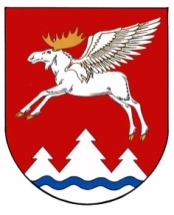 МАРИЙ ЭЛ  РЕСПУБЛИКЫСЕ КУЖЕНЕРМУНИЦИПАЛ РАЙОНЫНАДМИНИСТРАЦИЙЖЕПУНЧАЛАДМИНИСТРАЦИЯКУЖЕНЕРСКОГО МУНИЦИПАЛЬНОГО РАЙОНАРЕСПУБЛИКИ МАРИЙ ЭЛПОСТАНОВЛЕНИЕГлава АдминистрацииКуженерскогомуниципального района                                 С.И. МихеевПриложение №1УТВЕРЖДЕНпостановлением Администрации Куженерского муниципального районаот 20 марта 2024 года № 101ЖЕЛОНКИНАНадежда Николаевна– заместитель главы Администрации по социальным вопросам, председатель комиссии;НОРИЦЫНАИрина Владимировна– советник отдела архитектуры, строительства и муниципального хозяйства Администрации Куженерского муниципального района Республики Марий Эл, секретарь комиссии;Члены комиссииЧлены комиссииВАХРАНЕВАСветлана Евгеньевна– специалист по социальной работе ГБУ РМЭ «Комплексный центр социального обслуживания населения в Куженерском районе» (по согласованию);ДЕМЬЯНОВВалерий Геннадьевич– мастер по жилищному фонду ООО «Коммунальник Куженерского района» (по согласованию);ДЕМЬЯНОВАлексей Геннадьевич– председатель Куженерского районного отделения Марийского регионального общества ООО «ВОИ» (по согласованию);ВИНОКУРОВАТатьяна Николаевна– заместитель руководителя по социальному сопровождению филиала Государственного фонда поддержки участников специальной военной операции «Защитники Отечества» по Республике Марий Эл (по согласованию);Главы городского и сельских поселений Куженерского муниципального района, в зависимости от того, на территории какого поселения будет проходить обследование– по согласованиюПриложение №2УТВЕРЖДЕНОпостановлением Администрации Куженерского муниципального районаот 20 марта 2024 года № 101Приложение №3к постановлению Администрации Куженерского муниципального районаот 20 марта 2024 года № 101УТВЕРЖДЕНАприказом Министерства строительства и жилищно-коммунального хозяйства Российской Федерации 23.11.2016 г. № 836/прг.«____» __________ 20 __ г.подписьдолжностьФ.И.ОподписьдолжностьФ.И.ОподписьдолжностьФ.И.О